                       План тренировочного процесса на (месяц) отделения по виду спорта «_______________________» 
      группы «_______» _____ – года обученияПлан составил _____________________ тренер СПб ГБУ СШОР «Комета»________________                                      (ФИО)                                                                                     (подпись)План-конспект тренировочного занятия отделения по виду спорта «_________________» группы «___________» _________ – года обученияТренер ______________________________________________________________________Тема занятия: «______________________________________________________________»Период подготовки:___________________________________________________________Цель и задачи тренировочного занятия:
_______________________________________________________________________________________________________________________________________________________________________________________________________________________________________Средства тренировки:_________________________________________________________Методы тренировочного занятия:______________________________________________
_____________________________________________________________________________Место проведения:____________________________________________________________Инвентарь и оборудование:____________________________________________________Время проведения: ____________Конспект составил _____________________ тренер СПб ГБУ СШОР «Комета»________________(ФИО)                                                                                             (подпись)Ежеквартальное планирование на ____________(1/2/3/4 квартал)Ежеквартальное планирование составил ___________________________       тренер СПб ГБУ СШОР «Комета»_______________________                                                                                           (ФИО)                                                                                                 (подпись)Перспективное планирование группы «___________» _________ – года обучения отделения по виду спорта «_________________» Тренер ______________________________________________________________________Перспективное планирование составил ___________________________       тренер СПб ГБУ СШОР «Комета»_______________________                                                                 (ФИО)                                                                                                                                                      (подпись)Санкт-Петербургское государственное бюджетное учреждение спортивная школа олимпийского резерва «Комета»                                                        «УТВЕРЖДАЮ»                                                                              Директор СПб ГБУ СШОР «Комета»                                                                                             ________________   А.Х. Ариткулов                                                                                  «____»                                 20__г.ИНДИВИДУАЛЬНЫЙ ПЛАН подготовки спортсменана _______ тренировочный годВид спорта:_____________________________________________________________Фамилия, Имя, Отчество:__________________________________________________Дата рождения:__________________________________________________________Спортивное звание (разряд)________________________________________________Образование:____________________________________________________________Этап подготовки:_________________________________________________________Фамилия, имя, отчество тренера:___________________________________________Основные задачи и контрольные задания(по физической, технической, тактической, психологической, теоретическойподготовке и по результатам выступления в основных соревнованиях)Основные задачи на _________ тренировочный год:СОРЕВНОВАНИЯ И ТРЕНИРОВОЧНЫЕ МЕРОПРИЯТИЯСоревнования (основные)Тренировочные мероприятия Тренер ____________________________________________________(_________________)                                                                                                                                  (подпись)                                                    (Ф.И.О.)Спортсмен  ___________________________________________ ____(__________________)                                                                                                                                  (подпись)                                                    (Ф.И.О.)Заведующий отделением ____________________________________(_________________)                                                                                                                                  (подпись)                                                    (Ф.И.О.)Главный врач _____________________________________________(_________________)                                                                                                                                  (подпись)                                                    (Ф.И.О.)СДАЧА НОРМАТИВОВ (ИНДИВИДУАЛЬНЫЕ РЕЗУЛЬТАТЫ)Тренер ____________________________________________________(_________________)                                                                                                                                  (подпись)                                                    (Ф.И.О.)Спортсмен  ___________________________________________ ____(__________________)                                                                                                                                  (подпись)                                                    (Ф.И.О.)Заведующий отделением ____________________________________(_________________)                                                                                                                                  (подпись)                                                    (Ф.И.О.)Главный врач _____________________________________________(_________________)                                                                                                                                  (подпись)                                                    (Ф.И.О.)ОПИСАТЕЛЬНЫЙ ОТЧЕТпо выполнению Индивидуального плана ________________________________________________________________________________________________________________________________________________________________________________________________________________________________________________________________________________________________________________________________________________________________________________________________________________________________________________________________________________________________________________________________________________________________________________________________________________________________________________________________________________________________________________________________________________________________________________________________________________________________________________________________________________________________________________________________________________________________________________________________________________________________________________________________________________________________________________________________________________________________________________________________________________________________________________________________________________________________________________________________________________________________________________________________________________________________________________________________________________________________________________________________________________________________________________________________________________________________________________________________________________________________________________________________________________________________________________________________________________________________________________________________________________________________________________________________________________________________________________________________________________________________________________________________________________________________________________________________________________________________________________________________________________________________________________________________________________________________________________________________________________________________________________________________________________________________________________________________________________________________________________________________________________________________Тренер ____________________________________________________(_________________)                                                                                                                                  (подпись)                                                    (Ф.И.О.)Спортсмен  ___________________________________________ ____(__________________)                                                                                                                                  (подпись)                                                    (Ф.И.О.)«_____»__________________20___г. Санкт-Петербургское государственное бюджетное учреждение спортивная школа олимпийского резерва «Комета»УТВЕРЖДАЮЗаместитель директора по спортивной работеСПб ГБУ СШОР «Комета»____________________Ю.Р. Ильина«_____»______________________г.ТЕМАТИЧЕСКИЙ ПЛАН-КОНСПЕКТ ТРЕНИРОВОЧНЫХ ЗАНЯТИЙ ДЛЯ ПРОВЕДЕНИЯ ТРЕНИРОВОЧНОГО МЕРОПРИЯТИЯс __________20__ по _______20__Составитель: г. Санкт-Петербург20__План-график тренировочных занятий по неделям.*Утверждает план-конспект старший тренер по отделению. Старшему тренеру утверждает план конспект заведующий отделением или заместитель по спортивной работеПлан-конспекттренировочного занятия по ____________Тренер: ______________________________________________________________________Тема занятия: «______________________________________________________________»Период подготовки:__________________________________________________________Цель и задачи тренировочного занятия:
_______________________________________________________________________________________________________________________________________________________________________________________________________________________________________Средства тренировки:_________________________________________________________Методы тренировочного занятия:______________________________________________
_____________________________________________________________________________Место проведения:____________________________________________________________Инвентарь и оборудование:____________________________________________________Время проведения: ____________Конспект составил _____________________ тренер СПб ГБУ СШОР «Комета»________________(ФИО)                                                                                             (подпись)ОПИСАТЕЛЬНЫЙ ОТЧЕТпо выполнению плана тренировочного мероприятияДата проведения_______________________________Место проведения______________________________Тренер________________________________________Количество участников__________________________________________________________________________________________________________________________________________________________________________________________________________________________________________________________________________________________________________________________________________________________________________________________________________________________________________________________________________________________________________________________________________________________________________________________________________________________________________________________________________________________________________________________________________________________________________________________________________________________________________________________________________________________________________________________________________________________________________________________________________________________________________________________________________________________________________________________________________________________________________________________________________________________________________________________________________________________________________________________________________________________________________________________________________________________________________________________________________________________________________________________________________________________________________________________________________________________________________________________________________________________________________________________________________________________________________________________________________________________________________________________________________________________________________________________________________________________________________________________________________________________________________________________________________________________________________________________________________________________________________________________________________________________________________________________________________________________________________________________________________________________________________________________________________________________________________________________________________________________________________________________________________________________________________________________Дата___________________________Подпись________________________ПЛАНИРУЕМЫЙ РЕЖИМ ДНЯ ПРИ ПРОВЕДЕНИИ ТРЕНИРОВОЧНОГО МЕРОПРИЯТИЯ НА БАЗЕ СПОРТИВНОГО ОБЪЕКТА ___________________________С  ______  ПО ______ 20___  ГОДАВИД СПОРТА ___________________________ТРЕНЕР ________________________________Образец заполнения:Дата_______________			Подпись_______________/_______________/Титульный лист учета посещаемости тренировочных занятийУТВЕРЖДАЮ*_____________/__________________/Дни неделиДни неделиДни неделиДни неделиДни неделиДни неделиДни неделиПонедельник Вторник Среда Четверг Пятница Суббота Воскресенье 1 неделя микроцикл:2 неделя 3 неделя 4 неделя Содержание занятияДозировка (мин)Методические указанияВводная часть.1.Организационный момент: построение приветствие, проверка 
по журналу, инструктаж по профилактики детского травматизма 
и техники безопасности. 2. Доведение темы занятия до занимающихся. Постановка перед занимающимися задач тренировочного занятия. 5 мин. Подготовительная часть.перечень упражнений:1. __________________________________________________2.___________________________________________________ 3.___________________________________________________Основная часть.1.____________________________________________________2.____________________________________________________3.____________________________________________________4.____________________________________________________5.____________________________________________________6.____________________________________________________7.____________________________________________________Заключительная часть.1.____________________________________________________2.____________________________________________________3.____________________________________________________Этап подготовки __________(ТЭ, СС, ВСМ)Этап подготовки __________(ТЭ, СС, ВСМ)Этап подготовки __________(ТЭ, СС, ВСМ)Вид спорта:Вид спорта:Вид спорта:Период подготовки:Период подготовки:Период подготовки:Месяц:Месяц:Месяц:№п/пФ.И.О. занимающихся1 год1 год2 год2 год3 год3 год4 год4 год№п/пФ.И.О. занимающихсяРазряд Количество соревнований РазрядКоличество соревнованийРазрядКоличество соревнованийРазрядКоличество соревнований/игр1.2.3.4.5.6.7.8.9.10.11.12.13.14.15.16.17.18.19.20.1.2.3.4.5.6.№Наименование соревнованийСроки проведенияМесто проведенияРезультат Результат №Наименование соревнованийСроки проведенияМесто проведенияПлан Факт 1.2.3.4.5.6.7.8.№Название тренировочного мероприятия Сроки проведения Место проведения Отметка 
о проведении 1.2.3.4.5.6.7.8.БЛОК  №ТЕСТЫ **В соответствии 
с федеральным стандартом по виду спорта Результат в соответствии с федеральным стандартом Личные результаты спортсменаЛичные результаты спортсменаЛичные результаты спортсменаЛичные результаты спортсменаБЛОК  №ТЕСТЫ **В соответствии 
с федеральным стандартом по виду спорта Результат в соответствии с федеральным стандартом Дата Дата Дата Дата Скоростная сила1.Бег 100 м, сек.Скоростная сила2.Челночный бег 3 * 8 м.Скоростная сила3.Бег 1000 м, (М)Бег 800 м, (Ж)Скоростная сила4.Челночный бег30 * 8 м.Скоростная сила5.Прыжок в длину с места, см.Статическая сила6.Подтягивание на перекладине (раз)Статическая сила7.Отжимание в упоре лежа (раз)Статическая сила8.Поднос ног к перекладине (раз)СПФ9.Число ударов по мешку за 5 сек.СПФ10.Число ударов по мешку за 2 мин.Гибкость (сбавки)11. Наклон вперед, баллГибкость (сбавки)11.Продольный шпагатГибкость (сбавки)11.Поперечный шпагатСО-средняя оценкаСФП№п/пОсновные показатели тренировочного процессаПериоды подготовкиПериоды подготовкиПериоды подготовкиПериоды подготовкиПериоды подготовкиПериоды подготовкиПериоды подготовкиПериоды подготовкиПериоды подготовкиПериоды подготовкиПериоды подготовкиПериоды подготовкиПериоды подготовки№п/пОсновные показатели тренировочного процессаЯнварьФевральМартАпрельМайИюньИюльАвгустСентябрьОктябрьНоябрьДекабрьВсего за год 1.Количество тренировочных днейплан1.Количество тренировочных днейфакт2.Количество тренировочных занятийплан2.Количество тренировочных занятийфакт3.Общий объем тренировочной нагрузки (в часах)план3.Общий объем тренировочной нагрузки (в часах)факт4.Общая физическая подготовка 
(в часах)	план4.Общая физическая подготовка 
(в часах)	факт5.Специальная физическая подготовка (в часах)	план5.Специальная физическая подготовка (в часах)	факт6.Специальная подготовка (в часах)	план6.Специальная подготовка (в часах)	факт7.Теоретическая подготовка (в часах)план7.Теоретическая подготовка (в часах)факт8.Психологическая подготовка 
(в часах)план8.Психологическая подготовка 
(в часах)факт9.Количество контрольных соревнований (в часах)план9.Количество контрольных соревнований (в часах)факт10.Количество официальных соревнованийплан10.Количество официальных соревнованийфакт11.Восстановительные 
и реабилитационные мероприятия 
(в часах)план11.Восстановительные 
и реабилитационные мероприятия 
(в часах)факт12.Прохождение медицинского обследования (в часах)план12.Прохождение медицинского обследования (в часах)фактУТВЕРЖДАЮ*_____________ /__________________/№Содержание занятийНомер неделиНомер неделиНомер недели№Содержание занятий1231.Теоретические занятия 
(% - в соответствии с федеральными стандартами и этапом подготовки)2.Практические занятия (%)2.1.Общая физическая подготовка (%)2.2.Специальная физическая подготовка (%)2.3.Технико-тактическая подготовка (%)2.4. …….……………….Всего часов Содержание занятияВремя проведения (мин)Методические указанияВводная часть. 1.Организационный момент: построение приветствие, проверка по журналу, инструктаж по профилактики детского травматизма и техники безопасности. 2. Доведение темы занятия до занимающихся. Постановка перед занимающимися задач тренировочного занятия.Подготовительная часть.1. __________________________________________________2.___________________________________________________ 3.___________________________________________________Основная часть.1.____________________________________________________2.____________________________________________________3.____________________________________________________4.____________________________________________________5.____________________________________________________6.____________________________________________________7.____________________________________________________Заключительная часть.1.____________________________________________________2.____________________________________________________3.____________________________________________________ВремяМероприятие8.00Подъем8.30Зарядка9.30Завтрак10.00Прогулка11.30Тренировка13.30Обед14.00Тихий час16.30Полдник16.45Тренировка19.30Ужин20.00Общелагерные мероприятия, спортивные состязания21.00Подготовка ко сну22.00Отбой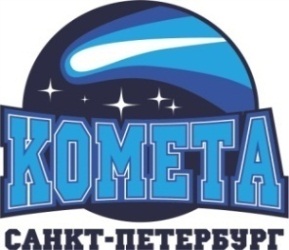  ЛИСТ ИНСТРУКТАЖА ПО ТЕХНИКЕ И ПОЖАРНОЙ БЕЗОПАСНОСТИ ЗАНИМАЮЩИХСЯ ГРУППЫ ЛИСТ ИНСТРУКТАЖА ПО ТЕХНИКЕ И ПОЖАРНОЙ БЕЗОПАСНОСТИ ЗАНИМАЮЩИХСЯ ГРУППЫ ЛИСТ ИНСТРУКТАЖА ПО ТЕХНИКЕ И ПОЖАРНОЙ БЕЗОПАСНОСТИ ЗАНИМАЮЩИХСЯ ГРУППЫ ЛИСТ ИНСТРУКТАЖА ПО ТЕХНИКЕ И ПОЖАРНОЙ БЕЗОПАСНОСТИ ЗАНИМАЮЩИХСЯ ГРУППЫ№Фамилия, имя учащегосяКраткое содержание инструктажаИнструктируемыйИнструктируемый№Фамилия, имя учащегосяКраткое содержание инструктажадатаподпись1234567891011121314151617181920УТВЕРЖДАЮУТВЕРЖДАЮУТВЕРЖДАЮЗаместитель директора по спортивной работеЗаместитель директора по спортивной работеЗаместитель директора по спортивной работеЗаместитель директора по спортивной работеЗаместитель директора по спортивной работеЗаместитель директора по спортивной работеЗаместитель директора по спортивной работеСПб ГБУ СШОР "Комета"СПб ГБУ СШОР "Комета"СПб ГБУ СШОР "Комета"СПб ГБУ СШОР "Комета"___________________________Ю.Р. Ильина___________________________Ю.Р. Ильина___________________________Ю.Р. Ильина___________________________Ю.Р. Ильина___________________________Ю.Р. Ильина___________________________Ю.Р. Ильина___________________________Ю.Р. Ильина"____"___________________20___ г."____"___________________20___ г."____"___________________20___ г."____"___________________20___ г."____"___________________20___ г."____"___________________20___ г.Санкт-Петербургское государственное бюджетное  учреждение  «Спортивная школа олимпийского резерва  «Комета»Санкт-Петербургское государственное бюджетное  учреждение  «Спортивная школа олимпийского резерва  «Комета»Санкт-Петербургское государственное бюджетное  учреждение  «Спортивная школа олимпийского резерва  «Комета»Санкт-Петербургское государственное бюджетное  учреждение  «Спортивная школа олимпийского резерва  «Комета»Санкт-Петербургское государственное бюджетное  учреждение  «Спортивная школа олимпийского резерва  «Комета»Санкт-Петербургское государственное бюджетное  учреждение  «Спортивная школа олимпийского резерва  «Комета»Санкт-Петербургское государственное бюджетное  учреждение  «Спортивная школа олимпийского резерва  «Комета»Санкт-Петербургское государственное бюджетное  учреждение  «Спортивная школа олимпийского резерва  «Комета»Санкт-Петербургское государственное бюджетное  учреждение  «Спортивная школа олимпийского резерва  «Комета»Санкт-Петербургское государственное бюджетное  учреждение  «Спортивная школа олимпийского резерва  «Комета»Санкт-Петербургское государственное бюджетное  учреждение  «Спортивная школа олимпийского резерва  «Комета»Санкт-Петербургское государственное бюджетное  учреждение  «Спортивная школа олимпийского резерва  «Комета»Санкт-Петербургское государственное бюджетное  учреждение  «Спортивная школа олимпийского резерва  «Комета»Санкт-Петербургское государственное бюджетное  учреждение  «Спортивная школа олимпийского резерва  «Комета»Санкт-Петербургское государственное бюджетное  учреждение  «Спортивная школа олимпийского резерва  «Комета»Санкт-Петербургское государственное бюджетное  учреждение  «Спортивная школа олимпийского резерва  «Комета»Санкт-Петербургское государственное бюджетное  учреждение  «Спортивная школа олимпийского резерва  «Комета»Санкт-Петербургское государственное бюджетное  учреждение  «Спортивная школа олимпийского резерва  «Комета»Санкт-Петербургское государственное бюджетное  учреждение  «Спортивная школа олимпийского резерва  «Комета»Санкт-Петербургское государственное бюджетное  учреждение  «Спортивная школа олимпийского резерва  «Комета»Санкт-Петербургское государственное бюджетное  учреждение  «Спортивная школа олимпийского резерва  «Комета»УЧЕТ ПОСЕЩАЕМОСТИ ТРЕНИРОВОЧНЫХ ЗАНЯТИЙ  В ПЕРИОД ПРОВЕДЕНИЯ ТРЕНИРОВОЧНОГО МЕРОПРИЯТИЯ В _______________________________________________________________________________________________УЧЕТ ПОСЕЩАЕМОСТИ ТРЕНИРОВОЧНЫХ ЗАНЯТИЙ  В ПЕРИОД ПРОВЕДЕНИЯ ТРЕНИРОВОЧНОГО МЕРОПРИЯТИЯ В _______________________________________________________________________________________________УЧЕТ ПОСЕЩАЕМОСТИ ТРЕНИРОВОЧНЫХ ЗАНЯТИЙ  В ПЕРИОД ПРОВЕДЕНИЯ ТРЕНИРОВОЧНОГО МЕРОПРИЯТИЯ В _______________________________________________________________________________________________УЧЕТ ПОСЕЩАЕМОСТИ ТРЕНИРОВОЧНЫХ ЗАНЯТИЙ  В ПЕРИОД ПРОВЕДЕНИЯ ТРЕНИРОВОЧНОГО МЕРОПРИЯТИЯ В _______________________________________________________________________________________________УЧЕТ ПОСЕЩАЕМОСТИ ТРЕНИРОВОЧНЫХ ЗАНЯТИЙ  В ПЕРИОД ПРОВЕДЕНИЯ ТРЕНИРОВОЧНОГО МЕРОПРИЯТИЯ В _______________________________________________________________________________________________УЧЕТ ПОСЕЩАЕМОСТИ ТРЕНИРОВОЧНЫХ ЗАНЯТИЙ  В ПЕРИОД ПРОВЕДЕНИЯ ТРЕНИРОВОЧНОГО МЕРОПРИЯТИЯ В _______________________________________________________________________________________________УЧЕТ ПОСЕЩАЕМОСТИ ТРЕНИРОВОЧНЫХ ЗАНЯТИЙ  В ПЕРИОД ПРОВЕДЕНИЯ ТРЕНИРОВОЧНОГО МЕРОПРИЯТИЯ В _______________________________________________________________________________________________УЧЕТ ПОСЕЩАЕМОСТИ ТРЕНИРОВОЧНЫХ ЗАНЯТИЙ  В ПЕРИОД ПРОВЕДЕНИЯ ТРЕНИРОВОЧНОГО МЕРОПРИЯТИЯ В _______________________________________________________________________________________________УЧЕТ ПОСЕЩАЕМОСТИ ТРЕНИРОВОЧНЫХ ЗАНЯТИЙ  В ПЕРИОД ПРОВЕДЕНИЯ ТРЕНИРОВОЧНОГО МЕРОПРИЯТИЯ В _______________________________________________________________________________________________УЧЕТ ПОСЕЩАЕМОСТИ ТРЕНИРОВОЧНЫХ ЗАНЯТИЙ  В ПЕРИОД ПРОВЕДЕНИЯ ТРЕНИРОВОЧНОГО МЕРОПРИЯТИЯ В _______________________________________________________________________________________________УЧЕТ ПОСЕЩАЕМОСТИ ТРЕНИРОВОЧНЫХ ЗАНЯТИЙ  В ПЕРИОД ПРОВЕДЕНИЯ ТРЕНИРОВОЧНОГО МЕРОПРИЯТИЯ В _______________________________________________________________________________________________УЧЕТ ПОСЕЩАЕМОСТИ ТРЕНИРОВОЧНЫХ ЗАНЯТИЙ  В ПЕРИОД ПРОВЕДЕНИЯ ТРЕНИРОВОЧНОГО МЕРОПРИЯТИЯ В _______________________________________________________________________________________________УЧЕТ ПОСЕЩАЕМОСТИ ТРЕНИРОВОЧНЫХ ЗАНЯТИЙ  В ПЕРИОД ПРОВЕДЕНИЯ ТРЕНИРОВОЧНОГО МЕРОПРИЯТИЯ В _______________________________________________________________________________________________УЧЕТ ПОСЕЩАЕМОСТИ ТРЕНИРОВОЧНЫХ ЗАНЯТИЙ  В ПЕРИОД ПРОВЕДЕНИЯ ТРЕНИРОВОЧНОГО МЕРОПРИЯТИЯ В _______________________________________________________________________________________________УЧЕТ ПОСЕЩАЕМОСТИ ТРЕНИРОВОЧНЫХ ЗАНЯТИЙ  В ПЕРИОД ПРОВЕДЕНИЯ ТРЕНИРОВОЧНОГО МЕРОПРИЯТИЯ В _______________________________________________________________________________________________УЧЕТ ПОСЕЩАЕМОСТИ ТРЕНИРОВОЧНЫХ ЗАНЯТИЙ  В ПЕРИОД ПРОВЕДЕНИЯ ТРЕНИРОВОЧНОГО МЕРОПРИЯТИЯ В _______________________________________________________________________________________________УЧЕТ ПОСЕЩАЕМОСТИ ТРЕНИРОВОЧНЫХ ЗАНЯТИЙ  В ПЕРИОД ПРОВЕДЕНИЯ ТРЕНИРОВОЧНОГО МЕРОПРИЯТИЯ В _______________________________________________________________________________________________УЧЕТ ПОСЕЩАЕМОСТИ ТРЕНИРОВОЧНЫХ ЗАНЯТИЙ  В ПЕРИОД ПРОВЕДЕНИЯ ТРЕНИРОВОЧНОГО МЕРОПРИЯТИЯ В _______________________________________________________________________________________________УЧЕТ ПОСЕЩАЕМОСТИ ТРЕНИРОВОЧНЫХ ЗАНЯТИЙ  В ПЕРИОД ПРОВЕДЕНИЯ ТРЕНИРОВОЧНОГО МЕРОПРИЯТИЯ В _______________________________________________________________________________________________УЧЕТ ПОСЕЩАЕМОСТИ ТРЕНИРОВОЧНЫХ ЗАНЯТИЙ  В ПЕРИОД ПРОВЕДЕНИЯ ТРЕНИРОВОЧНОГО МЕРОПРИЯТИЯ В _______________________________________________________________________________________________с _____по_____с _____по_____Тренер отделения _____________                                                               ФИОТренер отделения _____________                                                               ФИОТренер отделения _____________                                                               ФИО№ п/пФамилия, имявремя тренировкиДаты проведения тренировочных занятийДаты проведения тренировочных занятийДаты проведения тренировочных занятийДаты проведения тренировочных занятийДаты проведения тренировочных занятийДаты проведения тренировочных занятийДаты проведения тренировочных занятийДаты проведения тренировочных занятийДаты проведения тренировочных занятийДаты проведения тренировочных занятийДаты проведения тренировочных занятийДаты проведения тренировочных занятийДаты проведения тренировочных занятийДаты проведения тренировочных занятийДаты проведения тренировочных занятийДаты проведения тренировочных занятийДаты проведения тренировочных занятийИтого№ п/пФамилия, имявремя тренировкиИтого1утро1вечер2утро2вечер3утро3вечер4утро4вечер5утро5вечер6утро6вечер7утро7вечер8утро8вечер9утро9вечерПрисутствовало (кол-во человек)Присутствовало (кол-во человек)утроПрисутствовало (кол-во человек)Присутствовало (кол-во человек)вечерПродолжительностьПродолжительностьутроПродолжительностьПродолжительностьвечерВ том числе:В том числе:В том числе:В том числе:В том числе:В том числе:В том числе:В том числе:В том числе:В том числе:В том числе:В том числе:В том числе:В том числе:В том числе:В том числе:В том числе:В том числе:В том числе:В том числе:В том числе:ОФПОФПСФПСФППодпись о проведенииПодпись о проведении